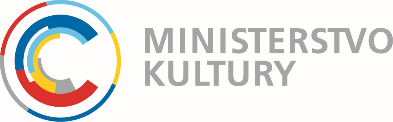 Zápis z veřejného projednávání výzvy MK na tvorbu strategických materiálů rozvoje a podpory KKODatum konání: 24. 5. 2022Místo konání: Konírna, Ministerstvo kultury (Maltézské náměstí 1)Zkratky:KKO – kulturní a kreativní odvětvíKKS – kulturní a kreativní sektorMK – Ministerstvo kulturyMMR – Ministerstvo pro místní rozvojNPO – Národní plán obnovyAD – Adam DvořákSČK – Středočeský krajKH – Královehradecký krajÚčastníci za Ministerstvo kultury:Erich Beneš – poradce ministra, koordinátor MK pro Národní plán obnovyPavel Zingl – vedoucí Oddělení kulturních a kreativních odvětvíAdam Dvořák – ministerský rada pro kulturní a kreativní odvětvíZápis:Na začátek jednání přivítal hosty Pavel Zingl. Potom předal slovo Adamu Dvořákovi, který má na starosti vypsání výzvy.Adam Dvořák poděkoval hostům, že přijeli a v první části svého vystoupení představil body výzvy v prezentaci. Na začátek vystoupení upozornil, že výzva je ve stavu k připomínkám a nejedná se o její finální stav. MK zřídí připomínkové místo a rozešle dotazník k připomínkování výzvy.Výzva je mimořádná, protože je financovaná z NPO a slouží k regionálnímu rozvoji KKO, nebude se periodicky opakovat.Pro strategický rozvoj KKO v krajích je potřeba mít strategie, jak postupovat a dále podporovat a rozvíjet KKS. Pro strategii potřebujeme získat data, na jejichž základě se vytvoří analytická část a z ní se utváří strategický dokument.Výzva vychází z tohoto hlediska – zmapovat KKO v krajích a na základě dat vytvořit strategické materiály.Dotace se rozděluje předem a posléze se uvolňují prostředky krajům formou ex ante na každý kalendářní rok.Klíč rozdělování dotace mezi kraje: nikoliv na základě velikosti kraje co do počtu obyvatel nebo ekonomických subjektů, ale podle předloženého projektu a jeho rozpočtu.Byly stručně přestaveny podmínky výzvy, způsobilé a nezpůsobilé výdaje, které jsou sepsány i v navrhovaném znění výzvy, která byla před projednáváním rozeslána přítomným hostům.Adam Dvořák také přednesl body, o nichž je možné ještě diskutovat. Jsou to otázky, kdo bude způsobilý žadatel, uznatelné výdaje a od kdy budou uznatelné, přenášení dotace na další subjekty, či zda bude MK uznávat proběhlá mapování v krajích nebo zda se bude muset postupovat podle metodik.Byly představeny plány využití metodiky MMR na tvorbu strategických materiálů a metodiky v přípravě pro mapování KKO. Z metodiky MMR by měly být vybrány některé fáze, které by byly základní a povinné, včetně zpracování analytické části ze sbíraných dat a následné využití analýz pro strategický rozvoj a tvorbu strategických dokumentů.Na konec prezentace byl představen harmonogram s předpokládaným vyhlášením výzvy dne 1. 7. 2022.AD vznesl dotaz na účastníky, jaké jsou procesy uvnitř krajů, co se týče schvalování přihlašování žádostí o dotace. Zda je nutné v krajích provést schvalovací proces přes radu kraje nebo zastupitelstvo. MK nic takové požadovat nebude, ale může to vyžadovat statut kraje.Téma: spoluúčastJan Žůrek (Olomoucký kraj): Navrhuje, aby spoluúčast MK byla 100 %, protože v případě 80% spoluúčasti by při neuznatelných výdajích na DPH a spoluúčasti kraje 20 % došlo k vysokému finančnímu zatížení kraje, a bylo by možné, že některé kraje by na výzvu v takovém případě nedosáhly. Kraje v každém případě budou kofinancovat projekt z 21 % platbou DPH.Jakub Bakule (Hl. m. Praha): podpořil 100% spoluúčast. Navíc v některých krajích nemusejí být zarezervovány prostředky a při tak vysoké reálné spoluúčasti (80 % spoluúčast a platba DPH) bude těžké na kraji prosadit požadavek na finanční spoluúčast kraje.Kateřina Churtajeva (Královehradecký kraj): Souhlasí také se spoluúčastí 100 %. V momentě outsourcingu a platby DPH plus spoluúčasti 20 % docházíme k reálné spoluúčasti 59 %. Což je neproveditelné a nelze v této výši prosadit na politické úrovni kraje.Také Stanislav Jaša (Zlínský kraj) hovořil o neudržitelnosti financovat projekt z vlastních prostředků při reálné spoluúčasti 60 %,Téma: harmonogram výzvyKateřina Pešatová (SČK): Výzva bude muset být schválená zastupitelstvem, poslední zastupitelstvo před prázdninami zasedá v červnu. Další zasedá v září. V tomto harmonogramu se SČK není schopen přihlásit.Kateřina Churtajeva: Termín uzávěrky příjmu žádostí by měl být na konci září. Z důvodu nechat schválit žádost orgány kraje.Adam Dvořák: Vznesl požadavek k hostům, zda by mohli zjistit schvalovací procesy v krajích a v jakých termínech zasedají rady kraje a zastupitelstva, aby MK mohlo přizpůsobit harmonogram výzvy.Jan Žůrek se zeptal kolegyň ze SČK a KH, zda nestačí v jejich případě pouze schválení radou, protože v Olomouckém kraji takto schvalovací proces funguje. Pokud by žádost musela být schválena zastupitelstvem, zdržovalo by to vyhlášení výzvy.Kateřina Pešatová: pokud výzva bude se spoluúčastí, musí být schválena zastupitelstvem, pokud výzva bude 100 % plus DPH z vlastního financování, nemusí projít zastupitelstvem.Kateřina Churtajeva: Pokud by měla vzniknout pracovní pozice, měla by být žádost schválena zastupitelstvem. Pokud by mělo být spolufinancování, taktéž je potřeba schválení zastupitelstvem, pokud by bylo 100 %, stačilo by schválení radou kraje.Téma: investiční x neinvestiční dotaceStanislav Jäger (Liberecký kraj): Nesrozumitelné, mělo by být vyškrtnuto slovo investiční.Kateřina Churtajeva (Královehradecký kraj): Přimlouvá se, aby ve výzvě bylo oboje. V momentě outsourcingu může jít o investici. V momentě, kdy realizovat výzvu budeme ve svých kapacitách, můžeme považovat realizaci za neinvestiční výdaj.Stanislav Jaša také hovořil o formulaci „investiční dotace“ s tím, že Zlínský kraj by upřednostňoval dotaci neinvestiční. Téma: strategické materiályJakub Bakule vznesl poznámku, že by bylo vhodné, aby se nemusely tvořit nové strategie na rozvoj KKO tam, kde už existují, ale integrace do již existujících strategií krajů, například do RIS 3 strategie. Vznesl otázku na ostatní kolegy z krajů, co by upřednostňovali a zda plánují své vlastní strategie.Stanislav Jaša na dotaz JB, zda kraje plánují integraci nebo vlastní strategie, odpověděl, že ve Zlínském kraji plánují novou strategii.Taktéž Linda Krajčovič (Hl. m. Praha) vznesla poznámku, zda by se výstupy mapování nedaly zakomponovat do akčních plánů existujících strategií.JB: Bylo by vhodné, aby MK dalo větší leadership pro integraci strategických materiálů a jasněji specifikovat, v jakých mantinelech se kraje mají pohybovat. Abychom si předem definovali, jak velká má být integrace, pokud se nemá jednat o samostatnou strategii.Martin Karas (Pardubický kraj): Vznesl dotaz, zda bude plánovaný strategický výstup součástí hodnocení nebo bude MK určovat, jaký má mít v projektu kraje plánovaný strategický výstup charakter, a zda to bude mít vliv na hodnocení projektu. Pokud v některém kraji strategie vůbec není a není ani v RIS strategii, jak se toto bude řešit?AD odpověděl, že MK strategii příliš hodnotit nebude, jelikož strategické materiály slouží spíše krajům pro regionální rozvoj, MK má zájem spíše o data o KKO. MK bude hodnotit spíše realizovatelnost a připravenost. Lucie Charousová (Pardubický kraj): Pro MK tedy bude irelevantní, jaká bude finální podoba strategického materiálu, zda to bude schválené a jaká bude podoba toho dokumentu?AD: Kvalitu strategického materiálu ověřujeme pouze tím, že se držíte metodiky MMR. To, zda se kraj rozhodne pro kulturní politiku nebo jen integraci modulu do již existujících strategií, je pouze na kraji, jelikož slouží samotnému kraji a MK má primárně zájem o data o KKO.Téma: Metodika mapování KKOLucie Charousová: bude možné mapovat i neziskovou část a bude to součástí uznatelných výdajů?AD: Ještě není úplně rozhodnuto, původně MK uvažovalo mapovat třeba i zdroje financování kultury a kulturních institucí v krajích. Ale vzhledem k finanční udržitelnosti metodiky se chceme zaměřit pouze na KKO, ale je ještě ke zvážení, zda mapovat i neziskovou část, která má průnik do KKO.Tomáš Chochole (Plzeňský kraj): Jestliže MK říká, že dojde k úpravám metodiky ve smyslu zjednodušení či zkrácení, tak nevíme v jakých oblastech, nevíme jaký dopad to bude mít na lidské zdroje, které by mapování realizovaly. Požadavek, zda by metodika mohla být zaslána co nejdříve, protože od toho se odvíjí plánovaný rozpočet projektu.Další debata:Stanislav Jäger (Liberecký kraj):Příjemci podpory: navrhuje změnit znění na „Kraje a Hl. m. Praha“Nesrozumitelnost pojmu „vyrovnanost rozpočtu“ – AD vysvětlil, že projekt nemá být ziskový, jinak nelze poskytnout dotaciMěla by se specifikovat hodnotící kritéria.Vznesl dotaz, zda se může stát, že příjemce nedostane plných 80 % dotace, ale třeba jen 60 % na základě hodnocení komise. AD vysvětlil, že 80 % je spoluúčast u schváleného projektu. Ale může se stát, že MK na základě hodnocení komise nepřizná žadateli 100 % všech plánovaných výdajů rozpočtu, ale třeba jen 90 %.Některý kraj může mít finančně náročnější projekt a některý kraj méně náročný. Ten náročnější pak nedostane 100 % svých požadovaných nákladů na pokrytí od MK, respektive nedostane celých 80 % ve spoluúčasti MK.AD: K úvaze je možnost vytvořit finanční strop, aby každý kraj věděl, kolik maximálně může žádat nominálně financí na projekt.Kateřina Churtajeva: způsobilé výdaje a obecné podmínky – svěření části procesu organizacím zřizovaným krajem – nelze mapovat vlastními silami, technická překážka: organizační změna v úřadu – úřady nechtějí bobtnat, je těžké prosadit personální rozšíření krajského úřadu.  Proto možnost svěřit realizaci výzvy příspěvkové organizaci je důležitá. Vyřeší to možnost, kdy by nebylo vyloučené zadávat podle zákona o zadávání veřejných zakázek, § 11 vertikální a § 12 horizontální spolupráce, kdy kraj může zadávat své zřizované organizaci, v níž má většinový podíl, napřímo bez veřejné zakázky.Dále vznesla dotaz, zda v momentu přihlášení do výzvy již musí mít kraj „vysoutěženo“.AD odpověděl, že takto výzva není zamýšlena a nebude to vyžadováno.Stanislav Jaša (Zlínský kraj):Čekáme na metodiku MK pro mapování KKO. Je to důležité pro nacenění projektu.Dále vznesl dotaz na DPH a jeho uznatelnost, jelikož podle náměstka MPO Piecha existuje možnost doplatit DPH u dotací, u nich by hrozilo, že by nebyly naplněny cíle NPO.Také se zeptal na uznatelnost výdajů na licence, pokud avšak bude vysoutěžen dodavatel, který tu samou licenci používá.AD na toto odpověděl, že to výzva umožňuje, avšak proto bude MK hodnotit projekt a jeho rozpočet a výdaje na projekt, a pokud by k takové situaci došlo, nebude posléze licenci proplácet, tedy předem při hodnocení projektu pokrátí rozpočet projektu o takový výdaj.Erich Beneš odpověděl na otázku k DPH. MK od začátku pracuje s tím, že DPH nebude uznatelným výdajem v rámci dotací NPO. Ale existují výjimky, že Česká republika doplácí DPH v případě ohrožení plnění milníků a cílů. Je možné podle ministra Síkely se obrátit na Ministerstvo financí a posléze takovou výjimku schválit na vládě. Avšak EB poukázal na technické řešení tohoto problému, kdy výzva se musí vyhlásit buď s nebo bez DPH jako uznatelného výdaje. Pokud se výzva vyhlásí, již nelze měnit podmínky.Závěr:AD na závěr uvedl, že MK se bude seriózně zabývat připomínkami, které byly řečeny na veřejném projednání a které budou zaslány.MK se bude zabývat možností převést části plnění výzvy na příspěvkové organizace zřizované krajem.MK se bude zabývat zvýšením spoluúčasti na 100 %.MK zváží zavést finanční strop pro žádosti o dotace.MK bude žádat o připomínky kraje také pro metodiku mapování KKO, o které bude informovat, jakmile budou připraveny materiály pro připomínkování.V Praze dne 24. 5. 2022Zapsal: Adam DvořákSchválil: Pavel Zingl